6 сольфеджио от 22.11, 23.11, 26.11.Кто не смотрел видеоурок с прошлой недели (от 18.11), посмотрите, выполните задание и пришлите его мне на почту!Продолжаем осваивать новую тональность – Фа-диез мажор и работать в ней.Fis-dur: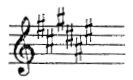 1) Повторяем главные трезвучия с обращениями. Письменно постройте их в нашей новой тональности – Фа-диез мажор. Каждый аккорд подпишите. На всякий случай, прикрепляю вам образец в До мажоре. Выполняйте задание за фортепиано.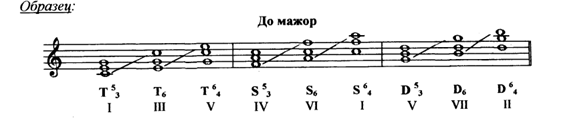 2) Постройте тритоны с разрешениями в тональности Фа-диез мажор (в нат. и гарм. видах). Выполняйте задание за фортепиано.Тритоны в натуральном мажоре:Ув. 4 – на IVУм. 5 – на VIIВ гармоническом мажоре понижается VI ступень.Тритоны в гармоническом мажоре:Ув. 4 – на VI пониженнойУм. 5 – на II3) №524 – поём с дирижированием.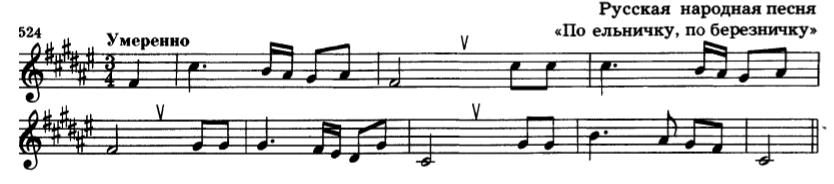 Новое задание нужно принести с собой на урок!